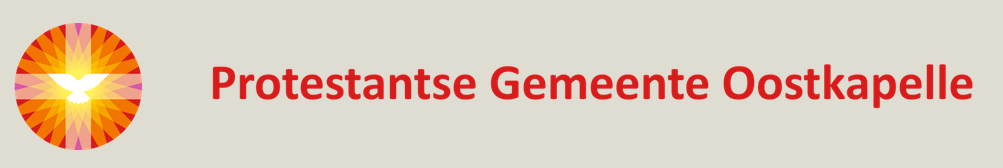 L i t u r g i e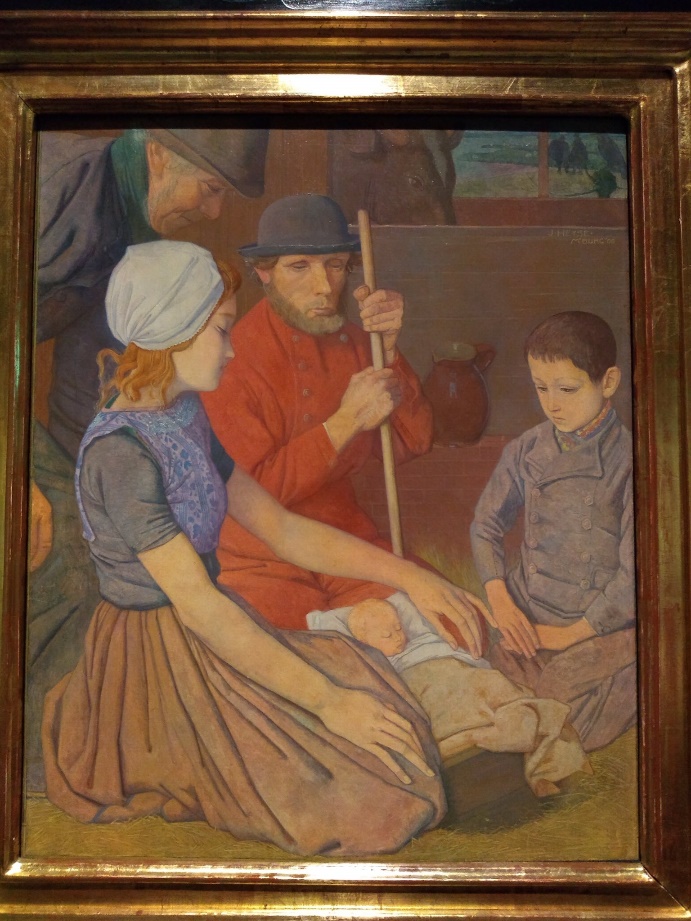 Orde van dienst voor zaterdag 24 december 2022 in de protestantse Zionskerk te Oostkapelle: om 22.00 uur Kerstnacht.  Liturgische kleur: wit.Predikant is ds. Ph.A. Beukenhorst, ouderling van dienst is Jacques Barentse.Met muzikale medewerking van het Projectkoor onder leiding van Stoffelien Cool-Korporaal met Rinus Jobse (orgel) en Lian Jobse-Vonk (dwarsfluit).VOORAF (vanaf 21.45 uur)Zingen:  Liedboek 486: strofen 1, 2, 3 en 4Zingen:  Liedboek 478: strofen 1, 2, 3 en 4Muziek orgel en dwarsfluit:  ‘Er is een kindeke geboren op aard’ (bew. J. Fox)Zingen:  Liedboek 482: strofen 1 en 2 – ‘Er is uit ’s werelds duistere wolken’KERSTNACHTDIENST (vanaf 22 uur)Binnenkomst koor en ambtsdragers – koor zingt lopend Liedboek 466: 1 en 2Zingen:  Liedboek 466: strofen 3 (a), 4 (k), 5 (a), 6 (k) en 7 (a) – ‘O kom, o…’Welkom en mededelingen door de ouderling Zingen:  Liedboek 477: strofen 1 (k), 2 (a), 3, 4 en 5 – ‘Komt allen tezamen’Inleiding  en  Liturgische openingGebed, korte inleiding met Bijbellezing: Jesaja 9, 1-6 – door Thea van MaldegemZingen: Liedboek 448: 1 tot 9 – het koor zingt de even strofen – ‘Het volk dat…’Korte inleiding met Bijbellezing: Jesaja 11, 1 t/m 9 – door Lenie Molendijk-VosKoor zingt canon Liedboek 473.a. – ‘Er is een roos ontloken’ (canon versie)Zingen: Liedboek 473: 1: v beginnen, m vallen bij; 2: m beginnen, v vallen bij; 3: aGebedKoor zingt vóór en nà Kerstevangelie: driestemmig Liedboek 338.h. – ‘Halleluja’Bijbellezing:  Lucas 2, 1 t/m 20  (NBV21) – door lector Hans CorbijnZingen: ‘Om een mens te zijn op aarde’ (Jongerius): koor 1 en 3, allen 5 en 6Korte preek         /        Koor zingt: ‘Wie schön leuchtet der Morgenstern’Gedicht ‘Stille Nacht Veilige Nacht’ – door Hannie Corbijn-WattelZingen:  Liedboek 483 koor en gemeente: strofen 1, 2 en 3  – ‘Stille nacht’Voorbeden – Stil gebed – Onze VaderSlotwoorden en Aandacht voor de collecten voor PGO en Kinderen in de knelZingen: ‘Zingend Geloven’ 120: 1 (m), 2 (v), 3 (a) – ‘Hoor de klokken in de toren’Heenzending en Zegen   /   Staande zingen:   Liedboek 431.c.Zingen buiten in de sneeuw:   ‘Ere zij God, ere zij God, in den hoge’      